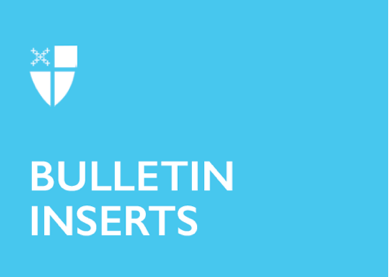 June 30, 2024 – Pentecost 6 (B)Your Guide to the DFMS, Part 5Throughout the summer, our bulletin inserts will feature resources available to you, your ministry, your congregation, and your diocese from the Domestic and Foreign Missionary Society – the formal, incorporated name for The Episcopal Church. Learn more by scanning each department’s QR code or visit iam.ec/tecguide.Episcopal Migration Ministries (EMM) is a ministry of The Episcopal Church and is one of 10 national agencies responsible for resettling refugees in the United States in partnership with the government. Episcopal Migration Ministries currently has 12 affiliate partners in 10 states. In addition to its long-standing work in refugee resettlement ministry, Episcopal Migration Ministries is The Episcopal Church’s convening place for collaboration, education, and information-sharing on migration. We welcome refugees, educate communities, and mobilize congregations to advocate for the protection and rights of all migrants.Contribute to building a longer table where all are welcome.Join a monthly meeting of the Episcopal Asylum and Detention Ministry Network.Start a new ministry in your congregation or small group with a book discussion kit.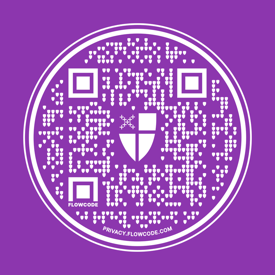 Download the Supporting Asylum Seekers Toolkit and strengthen your ministry of welcome.Observe Refugee Sunday with a host of EMM resources.Participate in The Rainbow Initiative.June 30, 2024 – Pentecost 6 (B)Your Guide to the DFMS, Part 5Throughout the summer, our bulletin inserts will feature resources available to you, your ministry, your congregation, and your diocese from the Domestic and Foreign Missionary Society – the formal, incorporated name for The Episcopal Church. Learn more by scanning each department’s QR code or visit iam.ec/tecguide.Episcopal Migration Ministries (EMM) is a ministry of The Episcopal Church and is one of 10 national agencies responsible for resettling refugees in the United States in partnership with the government. Episcopal Migration Ministries currently has 12 affiliate partners in 10 states. In addition to its long-standing work in refugee resettlement ministry, Episcopal Migration Ministries is The Episcopal Church’s convening place for collaboration, education, and information-sharing on migration. We welcome refugees, educate communities, and mobilize congregations to advocate for the protection and rights of all migrants.Contribute to building a longer table where all are welcome.Join a monthly meeting of the Episcopal Asylum and Detention Ministry Network.Start a new ministry in your congregation or small group with a book discussion kit.Download the Supporting Asylum Seekers Toolkit and strengthen your ministry of welcome.Observe Refugee Sunday with a host of EMM resources.Participate in The Rainbow Initiative.The Episcopal News Service (ENS) is the officially sponsored online news source of The Episcopal Church. ENS offers in-depth reporting and analysis of local, regional, national, and international news for Episcopalians and others interested in the church’s mission and ministry. ENS also operates a sponsorship program whereby Episcopal churches, organizations, and affiliates may submit press releases, events, and job vacancies.Visit our site to follow the news of The Episcopal Church.Subscribe to the ENS newsletter to receive our top stories in your inbox daily or weekly.Review our Jobs & Calls listings for lay and clergy positions around The Episcopal Church.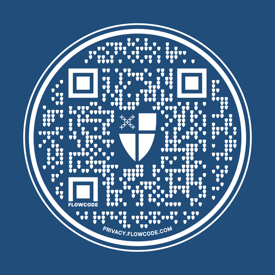 Find exciting and interesting events happening online and in your area.Keep up with more Episcopal news through our collection of press releases, updated daily.Participate in our sponsorship program by submitting your institution’s press releases, events, and job vacancies. Episcopal Service Corps (ESC) empowers adults 18-35 to transform unjust structures through community building, local collaboration, prayer, and action. Joining ESC, young leaders commit to at least one year of living in communities of belonging centered on spiritual practices, personal growth, local justice immersion, and vocational discernment. Reflective of the depth and breadth of The Episcopal Church, ESC programs offer a wide range of opportunities and are located in communities across the United States. ESC programs are grounded in anti-oppression values and actively engage training, education, and activism so that everyone in ESC has the opportunity to experience a deep sense of giftedness, acceptance, and purpose.Take the discernment quiz to help young leaders discern a call to the Episcopal Service Corps.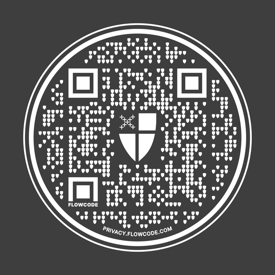 Check out our event listings to find events, open houses, online gatherings, and more.Apply to join the Episcopal Service Corps.Next week: Evangelism, Finance, Global PartnershipsThe Episcopal News Service (ENS) is the officially sponsored online news source of The Episcopal Church. ENS offers in-depth reporting and analysis of local, regional, national, and international news for Episcopalians and others interested in the church’s mission and ministry. ENS also operates a sponsorship program whereby Episcopal churches, organizations, and affiliates may submit press releases, events, and job vacancies.Visit our site to follow the news of The Episcopal Church.Subscribe to the ENS newsletter to receive our top stories in your inbox daily or weekly.Review our Jobs & Calls listings for lay and clergy positions around The Episcopal Church.Find exciting and interesting events happening online and in your area.Keep up with more Episcopal news through our collection of press releases, updated daily.Participate in our sponsorship program by submitting your institution’s press releases, events, and job vacancies. Episcopal Service Corps (ESC) empowers adults 18-35 to transform unjust structures through community building, local collaboration, prayer, and action. Joining ESC, young leaders commit to at least one year of living in communities of belonging centered on spiritual practices, personal growth, local justice immersion, and vocational discernment. Reflective of the depth and breadth of The Episcopal Church, ESC programs offer a wide range of opportunities and are located in communities across the United States. ESC programs are grounded in anti-oppression values and actively engage training, education, and activism so that everyone in ESC has the opportunity to experience a deep sense of giftedness, acceptance, and purpose.Take the discernment quiz to help young leaders discern a call to the Episcopal Service Corps.Check out our event listings to find events, open houses, online gatherings, and more.Apply to join the Episcopal Service Corps.Next week: Evangelism, Finance, Global Partnerships